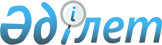 Аягөз ауданының жерлерін аймақтарға бөлу жобасын (сызбасын) бекіту туралыШығыс Қазақстан облысы Аягөз аудандық мәслихатының 2018 жылғы 30 қарашадағы № 31/208-VI шешімі. Шығыс Қазақстан облысы Әділет департаментінің Аягөз аудандық Әділет басқармасында 2018 жылғы 14 желтоқсанда № 5-6-189 болып тіркелді. Қолданысы 2021 жылғы 1 қыкүйегіне дейін тоқтатыла тұрады – Шығыс Қазақстан облысы Аягөз аудандық мәслихатының 2021 жылғы 17 наурыздағы № 3/18-VII шешімімен
      Ескерту. Қолданысы 01.09.2021 дейін тоқтатыла тұрады – Шығыс Қазақстан облысы Аягөз аудандық мәслихатының 17.03.2021 № 3/18-VII шешімімен (алғашқы ресми жарияланған күнінен кейін күнтізбелік он күн өткен соң қолданысқа енгізіледі).

      РҚАО-ның ескертпесі.

      Құжаттың мәтінінде түпнұсқаның пунктуациясы мен орфографиясы сақталған.
      Қазақстан Республикасының 2003 жылғы 20 маусымдағы Жер кодексінің 8-бабының 2 тармағына, Қазақстан Республикасының 2001 жылғы 23 қаңтардағы "Қазақстан Республикасындағы жергiлiктi мемлекеттiк басқару және өзiн-өзi басқару туралы" Заңының 6-бабының 1-тармағының 15) тармақшасына сәйкес, Аягөз аудандық мәслихаты ШЕШІМ ҚАБЫЛДАДЫ:
      1. Аягөз ауданының және Аягөз қаласының жерлерін аймақтарға бөлу жобасы (схемасы) осы шешімнің 1, 2 және 3 қосымшаларына сәйкес бекітілсін.
      2. Осы шешім оның алғашқы ресми жарияланған күнінен кейін күнтізбелік он күн өткен соң қолданысқа енгізіледі. Аягөз ауданының ауылдық елді мекендерінің жерлерін аймақтарға бөлу жобасы (схемасы)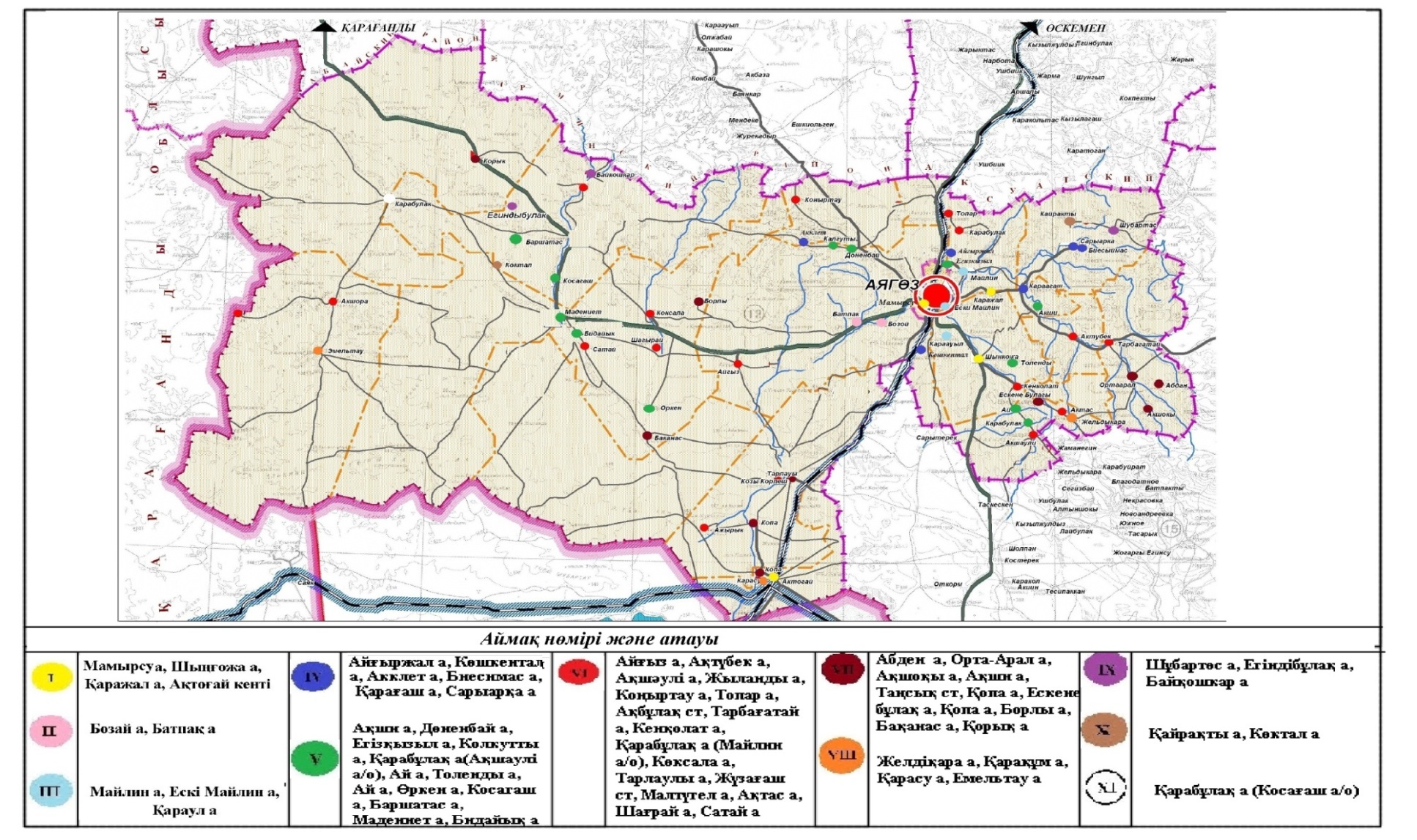  Аягөз ауданының жерлерін (елді мекендердің жерлерінен басқа) аймақтарға бөлу жобасы (схемасы)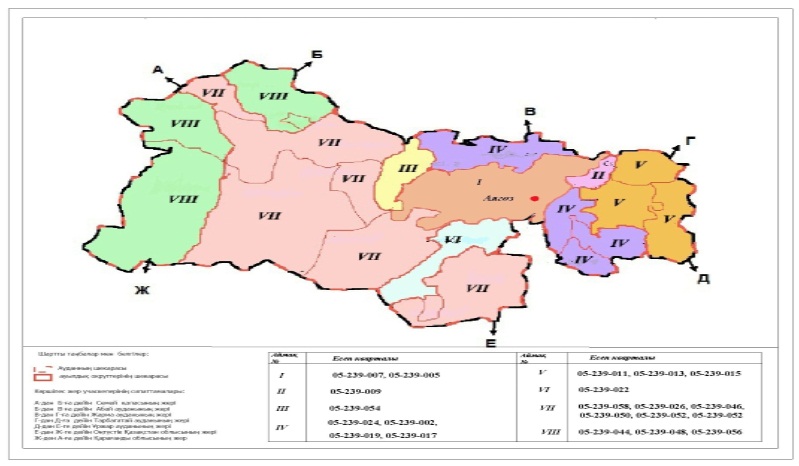  Аягөз қаласының аймақтарға бөлу жобасы (схемасы)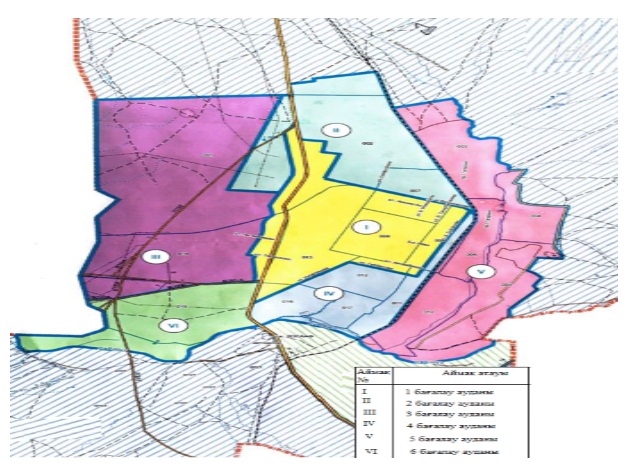 
					© 2012. Қазақстан Республикасы Әділет министрлігінің «Қазақстан Республикасының Заңнама және құқықтық ақпарат институты» ШЖҚ РМК
				
      Сессия төрағасы,

      Аягөз аудандық

      мәслихат хатшысы

С. Искаков
Аягөз аудандық маслихатының 
2018 жылғы 30 қарашадағы 
№ 31/208-VI шешіміне 
1-қосымшаАягөз аудандық маслихатының 
2018 жылғы 30 қарашадағы 
№ 31/208-VI шешіміне 
2-қосымшаАягөз аудандық маслихатының 
2018 жылғы 30 қарашадағы 
№ 31/208-VI шешіміне 
3-қосымша